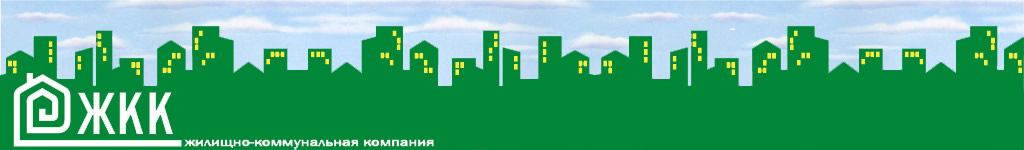 ОБЩАЯ ИНФОРМАЦИЯ ОБ УПРАВЛЯЮЩЕЙ ОРГАНИЗАЦИИОБЩАЯ ИНФОРМАЦИЯ ОБ УПРАВЛЯЮЩЕЙ ОРГАНИЗАЦИИФирменное наименование юридического лицаОбщество с ограниченной ответственностью «Жилищно-Коммунальная Компания » (ООО «ЖКК»)Фамилия, имя, отчество руководителя управляющей организацииГенеральный директор — Колтунов Игорь ИсаковичСвидетельства о государственной регистрации в качестве юридического лицаСвидетельство о государственной регистрации:ИНН 4703078914, КПП 470301001Р/с 40702810055410183700 во Всеволожском ОСБ № 5542Северо-Западного Банка Сбербанк РФ г. Санкт-ПетербургК/с 30101810500000000653, БИК 044030653Почтовый адрес, адрес фактического местонахождения органов управления управляющей организации, контактные телефоны, а также (при наличии) официальный сайт в сети Интернет и адрес электронной почтыг. Всеволожск, ул. Межевая, д. 8-аКонтактные телефоны Генеральный директор ООО "ЖКК": Колтунов Игорь Исакович 
Тел.: (881370) 21-081
Приемная
Тел.: (881370) 21-081, факс: 21-614
Главный инженер Наумов Владимир Сергеевич
Тел.: (881370) 21-081 доб. 124
Тел.: (881370) 21-035
Начальник отдела ремонта жилья: Пархоменко Алла Петровна
Тел.: (881370) 31-899
Начальник абонентского отдела: Плотникова Юлия Борисовна
Тел.: (881370) 21-081 доб. 131
Опломбировка счетчиков: Ерохина Альбина Александровна
Тел.: (881370) 24-220 доб. 123сайт  http://www.uk-garant-service.ru/адрес электронной почты pr@rzhu.infoРежим работы управляющей организации, и работы диспетчерских службВсеволожское управление Адрес: 188644 г.Всеволожск, ул.Межевая д. 8-аЧасы работы: С 8.15 до 17.30. Пятница 8.15 - 15.00. Суббота, воскресенье выходные дни. Обед 13.00 - 13.45. Тел.: (881370) 21-081
Круглосуточная аварийно-диспетчерская служба
Тел.: 23-377, 25-147Кузьмоловское управлениеЧасы работы: С понедельника по пятницу с 8.15 до 17.30. Обед с 13.00 до 14.00 Тел.: (881370) 92-497
Круглосуточная диспетчерская служба
Тел.: (881370)94-564 – день Тел.: (881370) 93-953 – ночь Звездинское управление ООО «ЖКК»Часы работы: С понедельника по пятницу с 8.00 до 17.00. Обед с 13.00 до 14.00. Тел.: (881370) 77-750Расторжение договоров управления в 2011 годунетСведения о членстве в СРО «Ассоциация управляющих и эксплуатационных организациях в жилищной сфере»ООО «Жилищно-коммунальная компания»  является членом саморегулируемой организации "Ассоциация управляющих и эксплуатационных организаций в жилищной сфере". Сертификат о допуске к оказанию услуг по управлению объектами недвижимости, включая деятельность по эксплуатации объектов недвижимости и осуществлению текущего ремонта зданий и сооружений № СРО-0046-00014 от 06.05.2010 (Протокол № 23  от  04.05.2010 г). Случаи привлечения управляющей организации в предыдущем календарном году к административной ответственности за нарушения в сфере управления многоквартирными домаминет 